Bydgoszcz, 3 lutego 2022 r.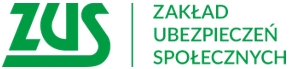 Informacja prasowa355 tys. wniosków o 500 plus w jeden dzieńTylko w pierwszym dniu przyjmowania wniosków o „500 plus” na nowy okres świadczeniowy, trwający od 1 czerwca 2022 r. do 31 maja 2023 r. do ZUS-u wpłynęło ponad 355 tys. wniosków. 
W samym województwie kujawsko-pomorskim 22,5 tys.Rodzice dzieci nowo narodzonych już od stycznia mogli składać do ZUS-u wniosek o świadczenie wychowawcze 500 plus na tzw. stary okres świadczeniowy, który kończy się 31 maja br. Od lutego rodzice mogą wnioskować o 500 plus na nowy okres świadczeniowy, który zacznie się od  1 czerwca 2022 r.Zaobserwowaliśmy pewne nieprawidłowości w składanych wnioskach. Rodzice, którzy pobierają świadczenie 500 plus z gminy, zamiast złożyć wniosek do ZUS-u na nowy okres świadczeniowy, rozpoczynający się od  czerwca 2022 r., składają na stary okres, który kończy się wraz z końcem maja. W tej sytuacji ZUS odmówi przyznania środków, ponieważ rodzice za ten okres pobierają już 500 plus z gmin.  Jeśli środki z programu wypłaca już gmina, to nie należy składać drugiego wniosku 
o świadczenie na ten okres. Gmina nadal będzie wypłacać świadczenie do 31 maja 2022 r. – wyjaśnia Krystyna Michałek, regionalny rzecznik prasowy ZUS województwa kujawsko-pomorskiego.Rodzic, który składa wniosek na nowo narodzone dziecko w lutym może złożyć od razu dwa wnioski na dwa okresy świadczeniowe, ten trwający do 31 maja i na okres trwający od 1 czerwca do 31 maja 2023 r.Wnioski o przyznanie 500 plus można przesyłać tylko drogą elektroniczną przez Platformę Usług Elektronicznych (PUE) ZUS, bankowość elektroniczną i portal Empatia. Środki z programu są wypłacane tylko bezgotówkowo na wskazany przez wnioskodawcę numer rachunku bankowego.W ramach programu złożono do ZUS już ponad 421 tys. wniosków na ok. 657 tys. dzieci, w tym 
w naszym województwie blisko 26 tys. wniosków na 40,8 tys. dzieci.Krystyna Michałekregionalny rzecznik prasowy ZUSw województwie kujawsko-pomorskim